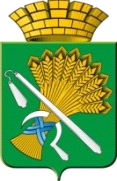 АДМИНИСТРАЦИЯ КАМЫШЛОВСКОГО ГОРОДСКОГО ОКРУГАП О С Т А Н О В Л Е Н И Еот 27.08.2020  N 572                                 О внесении изменений в муниципальную программу «Развитие социально-экономического комплекса Камышловского городского округа до 2020 года», утвержденную постановлением главы Камышловского городского округа от 14.11.2013г. № 2028(с изменениями внесенными постановлениями от 04.03.2014 № 402, от 28.03.2014 № 503, от 29.04.2014 № 739,от 22.05.2014 № 896, от 16.06.2014 № 998, от 02.10.2014 № 1595, от 01.12.2014 № 2001, от 31.12.2014 № 2185, от 03.02.2015 № 142, от 25.02.2015 № 345, от 24.03.2015 №547, от 05.06.2015 № 839, от 23.06.2015 № 922, от 21.08.2015 № 1252, от 25.09.2015 № 1382, от 24.11.2015 № 1622, от 14.12.2015 № 1717, от 31.12.2015 № 1824, от 05.02.2016 №130, от 02.03.2016 № 234, от 21.06.2016 № 661, от 15.12.2016 № 1280, от 18.01.2017 № 48, от 31.01.2017 № 90, от 13.02.2017 № 11, от 14.03.2017 № 205, от 09.06.2017 № 555, от 18.07.2017 № 687, от 17.08.2017 № 776, от 03.10.2017 № 900, от 20.11.2017 № 1075, от 16.01.2018 № 40, 12.03.2018 № 210, 07.05.2018 № 403, от 18.06.2018 № 540, от 26.07.2018 №662, от 13.08.2018 №716, от 23.08.2018 №747, от 15.10.2018 № 885. от 29.11.2018 № 1048, от 19.12.2018 №1123, от 24.01.2019 №23, от 14.03.2019 №245, от 28.03.2019 № 285, от 22.04.2019 №362, от 24.06.2019 №584, от 09.07.2019 №638, от 21.08.2019 №754, от 18.10.2019 № 901, от 25.11.2019 №1037, 30.12.2019 №1129, от 03.02.2020 №60, от 16.03.2020 №175, от 09.04.2020 № 246, от 12.05.2020 №30, от 17.06.2020 №406, от 29.07.2020 № 500)В соответствии с Федеральным законом от 06.10.2003г № 131 «Об общих принципах организации местного самоуправления в Российской Федерации, со статьей 179 Бюджетного кодекса Российской Федерации», с Решениями Думы Камышловского городского округа от 16.07.2020 № 506 и от 14.08.2020 № 516 «О внесении изменений в Решение Думы Камышловского городского округа от 05.12.2019 № 440 «О бюджете Камышловского городского округа на 2020 год и плановый период 2021 и 2022 годов», с постановлением главы Камышловского городского округа от 04.10.2013 № 1786 «Об утверждении Порядка формирования и реализации муниципальных программ Камышловского городского округа», руководствуясь Уставом Камышловского городского округа, администрация Камышловского городского округаПОСТАНОВЛЯЕТ:1. Внести в муниципальную программу «Развитие социально-экономического комплекса Камышловского городского округа до 2020 года», утвержденную постановлением главы Камышловского городского округа от 14.11.2013г. № 2028 «Об утверждении муниципальной программы «Развитие социально-экономического комплекса Камышловского городского округа до 2020 года» (с изменениями внесенными постановлениями от 04.03.2014 № 402, от 28.03.2014 № 503, от 29.04.2014 № 739, от 22.05.2014 № 896,от 16.06.2014 № 998, от 02.10.2014 № 1595, от 01.12.2014 № 2001, от 31.12.2014 № 2185, от 03.02.2015 № 142, от 25.02.2015 № 345, от 24.03.2015 № 547, от 05.06.2015 № 839, от 23.06.2015 № 922, от 21.08.2015 № 1252, от 25.09.2015 № 1382, от 24.11.2015 № 1622, от 14.12.2015 № 1717, от 31.12.2015 № 1824, от 05.02.2016 № 130, от 02.03.2016 № 234, от 21.06.2016 № 661, от 15.12.2016 № 1280, от 18.01.2017 № 48, от 31.01.2017 № 90, от 13.02.2017 № 115, от 14.03.2017 № 205, от 09.06.2017 № 555, от 18.07.2017 № 687, от 17.08.2017 № 776, от 03.10.2017 № 900, от 20.11.2017 №179, от 16.01.2017 № 40, от 12.03.2018 № 210, от 07.05.2018 № 403, от 18.06.2018 №540, от 26.07.2018 № 662, от 13.08.2018 № 716, от 23.08.2018 № 747, от 15.10.2018 № 885, от 29.11.2018 № 1048, от 19.12.2018 № 1123, от 24.01.2019 № 23, от 14.03.2019 №245, от 28.03.2019 №285, от 22.04.2019 № 362, от 24.06.2019 №584, от 09.07.2019 №638, от 21.08.2019 №754, от 18.10.2019 №901, от 25.11.2019 №1037, 30.12.2019 №1129, от 03.02.2020 №60, от 16.03.2020 № 175, от 09.04.2020 №246, от 12.05.2020 №307, от 17.06.2020 №406, от 29.07.2020 №500 (далее программа), следующие изменения:1.1. В паспорте Программы:- строку «Объемы финансирования Программы по годам реализации, тыс.рублей» изложить в следующей редакции:«Всего: 2378253325,23в том числе: 2014 год – 389441668,992015 год – 369189100,622016 год – 458464030,172017 год – 436426026,922018 год – 249637962,382019 год – 239992025,912020 год – 234752510,24из них:федеральный бюджет: 256914045,82в том числе:2014 год – 18592000,002015 год – 43668727,092016 год – 90069608,252017 год – 60077715,012018 год – 17143695,472019 год – 13290900,002020 год – 14071400,00областной бюджет: 1130431641,53в том числе:2014 год – 231977155,082015 год – 188157980,462016 год – 212589357,312017 год – 230530421,712018 год – 98743426,972019 год – 84836200,002020 год – 83597100,00местный бюджет: 982157437,88в том числе: 2014 год – 130147313,912015 год – 137337393,072016 год – 155805064,612017 год – 146167890,202018 год – 133750839,942019 год – 141864925,912020 год – 137084010,24внебюджетные источники: 8750200,00в том числе:2014 год – 8725200,002015 год – 25000,002016 год – 0,002017 год – 0,002018 год – 0,002019 год – 0,002020 год – 0,00»2) В подпрограмме «Стимулирование развития инфраструктуры Камышловского городского округа»:в мероприятии «Разработка проектно-сметной документации и экспертиза объектов капитального строительства» в 2020 году сумму «19518048,08 руб.» заменить на сумму «17904605,87 руб.»;в мероприятии «Сохранение объектов культурного наследия» в 2020 году сумму «7981390,00 руб.» заменить на сумму «2205887,41 руб.»;в строке «Всего по подпрограмме» в графе 3 сумму «30420748,08 руб.» заменить на сумму «23031803,28 руб.».3) В подпрограмме «Обеспечение мероприятий по повышению безопасности дорожного движения на территории Камышловского городского округа»:в мероприятии «Содержание и ремонт автомобильных дорог местного значения» в 2020 году сумму «30903753,90 руб.» заменить на сумму «33058609,41 руб.»;в мероприятии «Строительство автомобильных дорог местного значения» в 2020 году сумму «19009890,00 руб.» заменить на сумму «1183390,00 руб.»;в строке «Всего по подпрограмме» в графе 3 сумму «51763643,90 руб.» заменить на сумму «36091999,41 руб.».4) В подпрограмме «Энергосбережение и повышение энергетической эффективности Камышловского городского округа»:в мероприятии «Обеспечение тепло-, водоснабжения и водоотведения» в 2020 году сумму «5751627,26 руб.» заменить на сумму «9177504,01 руб.;в строке «Всего по программе» в графе 3 сумму «9728502,46 руб.» заменить на сумму «13154379,21 руб.».5) В подпрограмме «Благоустройство и озеленение Камышловского городского округа»:в мероприятии «Организация благоустройства и озеленение на территории Камышловского городского округа» в 2020 году сумму «7144170,80 руб.» заменить на сумму «6822985,17 руб.»;в мероприятии «Организация уличного освещения» в 2020 году сумму «10276042,92 руб.» заменить на сумму «10346668,26 руб.»;в мероприятии «Восстановление воинских захоронений» в 2020 году сумму «801000,00 руб.» заменить на сумму «964500,00 руб.»;в строке «Всего по подпрограмме» в графе 3 сумму «23801073,36 руб.» заменить на сумму «24580149,90 руб.».6) В подпрограмме «Обеспечение реализации мероприятий муниципальной программы «Развитие социально-экономического комплекса Камышловского городского округа до 2020 года»:в мероприятии «Обеспечение деятельности муниципальных учреждений» в 2020 году сумму «23891903,44 руб.» заменить на сумму «24357560,01 руб.»;в строке «Всего по программе» в графе 3 сумму «24019003,44 руб.» заменить на сумму «24484660,01 руб.».7) В подпрограмме «Обеспечение жильем молодых семей»:в мероприятии «Мероприятия по обеспечению жильем молодых семей» в 2020 году дополнить суммой «797000,00 руб.», в т.ч. областной бюджет «797000,00 руб.»;в строке «Всего по программе» в графе 3 сумму «800000,00 руб.» заменить на сумму «1597000,00 руб.».8) В подпрограмме «Предоставление региональной поддержки молодым семьям на улучшение жилищных условий»:в мероприятии «Мероприятия по предоставлению региональной поддержки молодым семьям на улучшение жилищных условий» в 2020 году сумму «200000,00 руб.» заменить на сумму «585936,00 руб.», в т.ч. областной бюджет «53800,00 руб.», местный бюджет «532136,00 руб.»;в строке «Всего по программе» в графе 3 сумму «200000,00 руб.» заменить на сумму «585936,00 руб.».9) В подпрограмме «Обеспечение мероприятий по гражданской обороне, предупреждению ЧС природного и техногенного характера, безопасности людей на водных объектах на территории Камышловского городского округа»:в мероприятии «Подготовка и содержание в готовности необходимых сил и средств для защиты населения и территории от чрезвычайных ситуаций» в 2020 году сумму «734700,00 руб.» заменить на сумму «399543,43 руб.»;в строке «Всего по программе» в графе 3 сумму «864700,00 руб.» заменить на сумму «529543,43 руб.».2. План мероприятий по выполнению программы «Развитие социально-экономического комплекса Камышловского городского округа до 2020 года» изложить в новой редакции (прилагается).3. Паспорт муниципальной программы «Развитие социально-экономического комплекса Камышловского городского округа до 2020 года» утвердить в новой редакции (прилагается).4. Настоящее постановление разместить на официальном сайте Камышловского городского округа и опубликовать в газете «Камышловские известия».5. Контроль за выполнением настоящего постановления возложить на заместителя главы администрации Камышловского городского округа Власову Е.Н.Глава Камышловского городского округа                                               А.В. ПоловниковПАСПОРТМУНИЦИПАЛЬНОЙ ПРОГРАММЫ"РАЗВИТИЕ СОЦИАЛЬНО-ЭКОНОМИЧЕСКОГО КОМПЛЕКСА КАМЫШЛОВСКОГО ГОРОДСКОГО ОКРУГА ДО 2020 года"Ответственный исполнитель        муниципальной программы        Администрация Камышловского городского округа.Сроки реализации                 муниципальной программы        2014-2020 годыЦели и задачи                    муниципальной программы        1.Стимулирование развития инфраструктуры Камышловского городского округаЦель: Создание условий для формирования и предоставления земельных участков под объекты жилищно-гражданского строительства на территории Камышловского городского округа и введение единых методологических подходов при подготовке документов территориального планирования и градостроительного зонирования на территории Камышловского городского округаЗадачи:1.Подготовка документации по планировке территории, в целях создания условий для развития капитального строительства, в т.ч. жилищного.2.Разработка информационной системы градостроительной деятельности.3.Разработка проектно-сметной документации и экспертиза объектов капитального строительства 4.Проведение работ по описанию границ территориальных зон и населенных пунктов.5.Сохранение объектов культурного наследия.2.Развитие транспортного комплекса Камышловского городского округа Цель: Обеспечение нормального и безопасного транспортного сообщения по автомобильным дорогам общего пользования Камышловского городского округа Задачи:1.Ремонт автомобильных дорог города, увеличивая протяженность дорог с усовершенствованным покрытием дорожного полотна.2.Повышение надежности работы специализированной и дорожно-строительной техники и обновление парка коммунальной техники для повышения эффективности выполнения ремонтных работ.3.Энергосбережение и повышение энергетической эффективности Камышловского городского округаЦель: Активизация в Камышловском городском округе практических действий и расширение набора инструментов политики энергосбережения, способных обеспечить повышение энергоэффективности экономики муниципального образования, снижения удельного энергопотребления в бюджетных организациях, жилищно -коммунальном хозяйстве, на транспорте и в сфере услуг.Задача:Снижение удельных показателей потребления топлива, электрической и тепловой энергии при производстве большинства энергоемких видов продукции, работ, услуг, а также в общественных и жилых зданиях Камышловского городского округа4.Развитие газификации в Камышловском городском округе Цель: Повышение уровня жизни населения и создание условий для эффективного использования энергетических ресурсов на территории Камышловского городского округа.Задачи: 1.Развитие газовых сетей в целях увеличения объема потребления природного газа населением, повышение уровня газификации Камышловского городского округа.2.Применение передовых технологий, современных строительных материалов и оборудования при строительстве объектов газификации, в том числе строительство газопроводов высокого и низкого давления из ресурсосберегающих полиэтиленовых и металлополимерных труб.3.Установка приборов учета потребления природного газа потребителями.4.Повышение уровня газификации природным газом в Камышловском городском округе.5.Благоустройство и озеленение Камышловского городского округаЦель: Совершенствование системы благоустройства и озеленения Камышловского городского округаЗадачи:1.Повышение уровня благоустройства города.2.Улучшение санитарного и эстетического состояния города.6.Охрана окружающей среды Камышловского городского округаЦель: Улучшение экологической безопасности на территории Камышловского городского округа на основе максимально возможного в существующих социально-экономических условиях уменьшения масштабов воздействия вредных экологических факторов техногенного и антропогенного характера на воздушный бассейн, поверхностные и подземные воды, земельные ресурсы, растительный и животный мир.Задача: 1.Улучшение санитарного и экологического состояния города.7.Обеспечение мероприятий по повышению безопасности дорожного движения на территории Камышловского городского округаЦель: Обеспечение нормального и безопасного транспортного сообщения по автомобильным дорогам общего пользования Камышловского городского округа и дальнейшее развитие сети автомобильных дорог. Задачи:1. Содержать существующую сеть автомобильных дорог в состоянии, обеспечивающем нормальное и безопасное транспортное сообщение, путем осуществления в течение года работы по содержанию 153,3 км автомобильных дорог и содержания светофорных объектов в надлежащем виде.8.Переселение граждан из аварийного жилищного фонда с учетом необходимости развития малоэтажного жилищного строительства в Камышловском городском округе Цель:Создание безопасных и благоприятных условий проживания граждан; реализация механизма софинансирования мероприятий по переселению граждан из аварийного жилого фонда.Задачи: 1.Обеспечение 764 граждан, проживающих в аварийном жилищном фонде, благоустроенным жильем. 2.Улучшение внешнего облика города, развитие городской инфраструктуры, повышение инвестиционной привлекательности города.9.Информационное общество Камышловского городского округа Цель: Создание информационно-коммуникационной инфраструктуры Камышловского городского округа, обеспечивающей предоставление органами местного самоуправления Свердловской области муниципальных услуг в электронном виде.Задачи 1. Развитие аппаратной и программно-технологической инфраструктуры Камышловского городского округа Свердловской области для обеспечения функционирования электронного правительства.2. Создание программно-технологической инфраструктуры для предоставления муниципальных услуг в электронном виде.10.Социальная поддержка отдельных категорий граждан на территории Камышловского городского округаЦель: Повышение уровня и качества жизни отдельных категорий граждан путем предоставления различных мер социальной поддержки.Задача:Оказание дополнительных мер социальной поддержки для повышения качества жизни граждан отдельных категорий граждан.11.Развитие малого и среднего предпринимательства на территории Камышловского городского округаЦель: Содействие развитию малого и среднего предпринимательства на территории Камышловского городского округа и повышения их конкурентоспособности, обеспечение занятости и самозанятости населения Камышловского городского округа.Задачи:1.Совершенствование внешней среды развития малого и среднего предпринимательства.2.Финансовая поддержка субъектов малого и среднего предпринимательства.12.Обеспечение мероприятий по гражданской обороне, предупреждению чрезвычайных ситуаций природного и техногенного характера, безопасности людей на водных объектах на территории Камышловского городского округаЦель: За счёт различных источников финансирования, поэтапно модернизируя все основные составляющие превратить городскую систему защиты населения и территории от ЧС к 2020 году в современную систему способную выполнить задачи по предназначению (обеспечить защиту населения от опасностей, возникающих при ведении военных действий или вследствие этих действий, от чрезвычайных ситуаций природного и техногенного характера).Задачи:1. Содержание системы оповещения руководящего состава РСЧС и всех категорий населения.2.Совершенствовать инженерную защиту населения, улучшить содержание и использование защитных сооружений ГО.3.Создать резерв средств индивидуальной защиты. 4.Организовать качественную подготовку руководящего состава РСЧС, специалистов органов управления и населения в области защиты населения и территорий от ЧС.5.Совершенствовать подготовку и содержание в готовности необходимых сил и средств для защиты населения и территорий от чрезвычайных ситуаций.6.Создать запасы материально-технических, продовольственных, медицинских и иных средств для первоочередного обеспечения пострадавшего населения.7.Готовность к приему эвакуируемого населения, материальных и культурных ценностей в безопасные районы.8.Финансирование мероприятий в области защиты населения и территорий от чрезвычайных ситуаций.9.Создание резервов финансовых и материальных ресурсов для ликвидации чрезвычайных ситуаций10.Организация и проведение аварийно-спасательных и других неотложных работ, а также поддержание общественного порядка при их проведении.11.Обеспечение деятельности ЕДДС Камышловского городского округа.13.Пожарная безопасность на территории Камышловского городского округаЦель: Максимальное снижение количества пожаров и их последствий, создание безопасных условий в сфере пожарной безопасности для населения Камышловского городского округа.Задачи:1.Создание необходимых условий для укрепления пожарной безопасности на территории Камышловского городского округа, организации тушения пожаров, предотвращения гибели и травмирования людей.2.Уменьшение размеров материальных потерь от огня.3.Улучшение материально-технической базы.4.Создание добровольной пожарной охраны и увеличение численности личного состава добровольных пожарных, совершенствование профессиональной подготовки личного состава.5.Организация обучения населения мерам пожарной безопасности и пропаганда в области пожарной безопасности, содействие распространению пожарно-технических знаний.14.Обеспечение общественной безопасности на территории Камышловского городского округаЦель1: Реализация государственной политики в области профилактики терроризма, минимизации и (или) ликвидациипоследствий его проявлений, а также защита личности, общества и государства от террористических актов и иных проявлений терроризма на  территории Камышловского городского округа Задачи: 1. Выявление и устранение причин и условий, способствующих возникновению и распространению терроризма на территории Камышловского городского округа.2. Обеспечение выполнения требований к антитеррористической защищенности объектов (территорий), находящихся в муниципальной собственности или в ведении органов местного самоуправления и мест массового пребывания людей.3. Организация и проведение в Камышловском городском округе информационно-пропагандистских мероприятий по разъяснению сущности терроризма и его общественной опасности, а также по формированию у граждан неприятия идеологии терроризма, в том числе путем распространения информационных материалов, печатной продукции, проведения разъяснительной работы и иных мероприятий.4. Поддержание в состоянии постоянной готовности к эффективному использованию сил и средств муниципального образования, предназначенных для минимизации и (или) ликвидации последствий проявлений терроризма и его неблагоприятного морально-психологического воздействия на общество или отдельные социальные группы.Цель 2: Реализация государственной политики в области профилактики терроризма, минимизации и (или) ликвидации последствий его проявлений, а также защита личности, общества и государства от террористических актов и иных проявлений терроризма на территории Камышловского городского округа.Задачи: 1. Выявление и устранение причин и условий, способствующих возникновению и распространению терроризма на территории Камышловского городского округа.2.Обеспечение выполнение требований к антитеррористической защищенности объектов, находящихся в муниципальной собственности или в ведении органов местного самоуправления и мест массового пребывания людей.3.Организация и проведение в муниципальном образовании информационно-пропагандистских мероприятий по разъяснению сущности терроризма и его общественной опасности, а также по формированию у граждан неприятия идеологии терроризма, в том числе путем распространения информационных материалов, печатной продукции, проведения разъяснительной работы и иных мероприятий.4.Поддержание в состоянии постоянной готовности к эффективному использованию сил и средств Камышловского городского округа, предназначенных для минимизации и (или) ликвидации последствий проявлений терроризма.15.Обеспечение деятельности по комплектованию, учету, хранению и использованию архивных документовЦель: Развитие информационного потенциала Архивного фонда Российской Федерации на территории Камышловского городского округа и повышение безопасности хранения архивных документов.Задача 1.Обеспечение единого информационного пространства и удовлетворение потребностей в архивной информации в Камышловском городском округе.Задача 2.Сохранение и повышение безопасности архивных документов как части историко-культурного достояния информационных ресурсов Камышловского городского округа.Задача 3.Обеспечение исполнения администрацией Камышловского городского округа государственных полномочий Свердловской области по хранению, учету и исполнению архивных документов, относящихся к собственности Свердловской области.Задача 4.Прием архивных документов долговременного и временного хранения действующих и ликвидированных организаций всех форм собственности, расположенных на территории Камышловского городского округа, в том числе документов по личному составу.Задача 5.Научное описание архивных документов (создание и ведение справочно-поисковых средств к архивным документам): усовершенствование и переработка описей.Задача 6.Создание и публикация архивных документов и справочно-поисковых средств к ним; подготовка информационных материалов с использованием архивных документов. 16.Информационное обеспечение деятельности администрации Камышловского городского округаЦель: Обеспечение информационной открытости администрации городского округа и реализации права граждан на получение с учетом актуальных потребностей гражданского общества полной и объективной информации экономической и социальной направленности.Задача: Организация информирования населения городского округа через средства массовой информации о деятельности администрации городского округа, в том числе широкого и последовательного освещения реализации приоритетных направлений социально-экономического развития городского округа, участия его в реализации федеральных, региональных программ, проектов и мероприятий.17.Обеспечение реализации мероприятий муниципальной программы «Развитие социально-экономического комплекса Камышловского городского округа до 2020 года»Цель: Обеспечение реализации мероприятий муниципальной программы «Развитие социально – экономического комплекса Камышловского городского округа до 2020 года».Задачи:1.Обеспечение выполнения муниципального задания.2.Реализация государственного полномочия по созданию административных комиссий и по определению перечня должностных лиц, уполномоченных составлять протоколы об административных правонарушениях, предусмотренных законом Свердловской области.3.Реализация государственного полномочия по составлению (изменению, дополнению) списков кандидатов в присяжные заседатели судов общей юрисдикции в РФ.4.Обеспечение исполнения бюджетной сметы.18.Строительство (реконструкция) зданий дошкольных образовательных учреждений на территории Камышловского городского округаЦель:1.Обеспечение доступности дошкольного образования для детей в возрасте от 3 до 7 лет.Задачи:1.Обеспечение государственных гарантий прав граждан на получение общедоступного и бесплатного дошкольного образования в муниципальных дошкольных образовательных организациях.2.Обеспечение воспитания и обучения детей-инвалидов дошкольного возраста, проживающих в Камышловском городском округе, на дому, в дошкольных образовательных организациях.3.Обеспечение соответствия состояния зданий и помещений муниципальных образовательных организаций дошкольного образования требованиям пожарной безопасности и санитарного законодательства.19.Ремонт муниципального жилого фонда на территории Камышловского городского округаЦель:1.Создание безопасных и благоприятных условий для проживания гражданЗадача: Организация адресной поддержки товариществ собственников жилья, жилищно-строительных кооперативов, жилищных или иных специализированных потребительских кооперативов, управляющих организаций либо собственников помещений в многоквартирных домах за счёт средств областного, федерального и местных бюджетов и средств Фонда содействия реформированию жилищно-коммунального хозяйства для проведения капитального ремонта многоквартирных домов;Цель:2.Повышение качества реформирования жилищно-коммунального хозяйства.Задача:1.Реализация механизма софинансирования работ по капитальному ремонту многоквартирных домов, проводимому с привлечением средств товариществ собственников жилья, жилищно-строительных кооперативов, жилищных или иных специализированных потребительских кооперативов, формируемых в соответствии с жилищным законодательством Российской Федерации, либо собственников помещений            в многоквартирном доме.20.Переселение граждан из аварийного жилищного фонда в Камышловском городском округеЦель: Создание безопасных и благоприятных условий проживания граждан.Задача:Обеспечение 474 граждан, проживающих в аварийном жилищном фонде, благоустроенным жильем. 21.Приобретение благоустроенных жилых помещений для переселения граждан из аварийного жилищного фонда в Камышловском городском округеЦель: Создание безопасных и благоприятных условий проживания граждан.Задача: Обеспечение 12 семей, проживающих в аварийном жилищном фонде, благоустроенным жильем.22.Обеспечение жильем молодых семейЦель: Предоставление государственной и муниципальной поддержки в решении жилищной проблемы молодым семьям, признанным в установленном порядке нуждающимися в улучшении жилищных условий.Задача: Предоставление мер государственной и муниципальной поддержки в решении жилищной проблемы молодым семьям.23.Предоставление региональной поддержки молодым семьям Камышловского городского округа на улучшение жилищных условийЦель: Предоставление региональной поддержки молодым семьям на улучшение жилищных условий.Задача: Предоставление региональных социальных выплат молодым семьям на улучшение жилищных условийПеречень подпрограмм             муниципальной программы        (при их наличии)                 1.Стимулирование развития инфраструктуры Камышловского городского округа2.Развитие транспортного комплекса Камышловского городского округа 3.Энергосбережение и повышение энергетической эффективности Камышловского городского округа4.Развитие газификации в Камышловском городском округе 5.Благоустройство и озеленение Камышловского городского округа6.Охрана окружающей среды Камышловского городского округа7.Обеспечение содержания, ремонта, реконструкции, нового строительства автомобильных дорог общего пользования Камышловского городского округа и сооружений на них8.Переселение граждан из аварийного жилищного фонда с учетом необходимости развития малоэтажного жилищного строительства в Камышловском городском округе 9.Информационное общество Камышловского городского округа 10.Социальная поддержка отдельных категорий граждан на территории Камышловского городского округа11.Развитие малого и среднего предпринимательства на территории Камышловского городского округа12.Обеспечение мероприятий по гражданской обороне, предупреждению чрезвычайных ситуаций природного и техногенного характера, безопасности людей на водных объектах на территории Камышловского городского округа13.Пожарная безопасность на территории Камышловского городского округа14.Обеспечение общественной безопасности на территории Камышловского городского округа15.Обеспечение деятельности по комплектованию, учету, хранению и использованию архивных документов16.Информационное обеспечение деятельности администрации Камышловского городского округа17.Обеспечение реализации мероприятий муниципальной программы «Развитие социально-экономического комплекса Камышловского городского округа до 2020 года»18.Строительство (реконструкция) зданий дошкольных образовательных учреждений на территории Камышловского городского округа19.Ремонт муниципального жилого фонда на территории Камышловского городского округа20.Переселение граждан из аварийного жилищного фонда в Камышловском городском округе21.Приобретение благоустроенных жилых помещений для переселения граждан из аварийного жилищного фонда в Камышловском городском округе22.Обеспечение жильем молодых семей23.Предоставление региональной поддержки молодым семьям на улучшение жилищных условийПеречень основных                целевых показателей              муниципальной программы        1.Включение в границы Камышловского городского округа дополнительные земельные частки сельскохозяйственного назначения под жилищное строительство.2.Площадь введенного жилья.3.Площадь территорий, предназначенных для развития жилищного строительства, на которых разработаны проекты планировки.4.Внедрение информационной системы обеспечения градостроительной деятельности с приобретением и установкой соответственного программного обеспечения и оборудования.5.Подготовка инвестиционных программ и разработка проектно-сметной документации на объекты капитального строительства (в т.ч. экспертиза сметной документации).6.Доля территориальных зон, сведения о границах которых внесены в ЕГРН, в объем количества территориальных зон, установленных Правилами землепользования и застройки КГО7.Описание границ города Камышлов и внесение сведений в ЕГРН7а.Подготовка научно-исследовательской, изыскательской и (или), проектной документации на объекты культурного наследия, расположенные на территории Камышловского городского округа.8.Протяженность отремонтированных дорог. 9.Доля отремонтированных дорог от общего количества дорог.10.Обновление парка дорожно- строительной и коммунальной техники.11.Доля дорожно- строительной и коммунальной техники от общего количества техники.12.Оснащенность приборами учета электрической энергии бюджетных учреждений.13.Доля оснащенности приборами учета электрической энергии бюджетных учреждений.14.Оснащенность общедомовыми приборами учета электрической энергии, многоквартирных домов.15.Доля оснащенности общедомовыми приборами учета электрической энергии, многоквартирных домов. 16.Оснащенность приборами учета холодного водоснабжения бюджетных учреждений.17.Доля оснащенности приборами учета холодного водоснабжения бюджетных учреждений.18.Оснащенность приборами учета тепловой энергии бюджетных учреждений.19.Доля оснащенности приборами учета тепловой энергии бюджетных учреждений.20.Снижение потребления топлива.21.Протяженность отремонтированных (модернизированных) инженерных сетей.22.Обеспечение тепло-, водоснабжения и водоотведения23.Доля обеспечения тепло-, водоснабжения и водоотведения24.Увеличение протяженности газопроводов.25.Годовое увеличение потребления природного газа.26.Увеличение газифицированных домовладений (квартир) природным газом.27.Протяженность газопровода с применением передовых технологий и современных строительных материалов.28.Количество приборов.29.Прирост газифицированных домовладений (квартир) природным газом.30.Благоустройство площади, скверов и парков. 31.Доля благоустроенных площадей, скверов и парков. 32.Обрезка и валка аварийных деревьев. 33.Доля обрезанных и ликвидированных аварийных деревьев от общего количества деревьев.34.Количество мест захоронения34а.Количество создание контейнерных площадок.34б.Количество светоточек.34в.Количество отремонтированных мест накопления ТКО.35.Ликвидация несанкционированных свалок. 36.Доля ликвидация несанкционированных свалок. 37.Обустройство и устройство контейнерных площадок. 38.Доля обустроенных контейнерных площадок.39.Количество отловленных безнадзорных собак.40.Количество обустроенных источников нецентрализованного водоснабжения.41.Усиление дорожного покрытия от общего количества дорог общего пользования, подлежащих обслуживанию.42.Доля усиления дорожного покрытия от общего количества дорог общего пользования, подлежащих обслуживанию.43.Протяженность обслуживаемых дорог.44.Количество обслуживаемых светофорных объектов.45.Количество установленных светофорных объектов.46.Количество обустроенных остановочных комплексов.47.Ликвидация аварийных и непригодных для проживания домов.48.Доля ликвидированных аварийных и непригодных для проживания домов.49.Строительство малоэтажных домов.50.Доля построенных малоэтажных домов.51.Доля органов местного самоуправления Камышловского городского округа, подключенных к единой сети передачи данных, объединяющей единый центр обработки данных и единый телекоммуникационный центр Правительства Свердловской области.52.Доля муниципальных учреждений (образования, культуры), подключенных к единой сети передачи данных (СПД), объединяющей единый центр обработки данных и единый телекоммуникационный центр Правительства Свердловской области.53.Количество приобретенных средств защиты информации.54.Доля (количество) муниципальных услуг, предоставляемых органами муниципального самоуправления Свердловской области в электронном виде.55.Количество центров общественного доступа к получению муниципальных услуг в электронном виде (в том числе пунктов коллективного доступа на базе отделений федеральной почтовой связи, муниципальных библиотек и школ), а также количество инфоматов и банкоматов.56.Доля населения Камышловского городского округа, получающего муниципальные услуги посредством универсальной электронной карты.57.Количество граждан, получивших вознаграждение (756).58.Количество граждан, получающих компенсаций.59.Количество граждан, получивших льготу (автотранспорт).60.Количество общественных организаций активно участвующих в деятельности администрации и жизни города.61.Количество граждан получивших льготу (бани).62. Количество граждан (организаций), получивших памятные подарки.63.Количество граждан, получающих субсидии.64.Количество граждан, возмещение.65.Количество граждан, получивших меру социальной поддержки.66.Количество организаций, получивших субсидию.67.Количество граждан, получивших вознаграждение (89).68. Количество граждан, получающих компенсаций расходов СО.69. Количество граждан, получающих компенсаций расходов РФ.69а.Кличество книг.69б.Количество граждан, получивших вознаграждение69в.Количество мероприятий.69г.Количество организаций, получивших поддержку.70.Количество субъектов малого и среднего предпринимательства в Камышловском городском округе.71.Число субъектов малого и среднего предпринимательства на 10 тыс.человек населения.72.Доля среднесписочной численности работников малых и средних предприятий в среднесписочной численности работников всех предприятий и организаций города.73.Создание новых рабочих мест.74.Сроки и процент охвата оповещения всех категорий населения.75.Доля укрываемого населения в защитных сооружениях76.Наличие средств индивидуальной защиты.77.Доля руководящего состава РСЧС, специалистов органов управления и населения, прошедших подготовку в области защиты населения и территорий.78.Объемы запасов.79.Количество подразделений.80.Готовность эвакоорганов.81.Объем финансирования.82.Количество приема, обработки и передачи информации.83.Повышение уровня пожарной защиты.84.Оснащение пожарным инвентарем, оборудование.85.Наличие ДПО.86.Обучение персонала.87.Повышение безопасности населения.88.Доля заседаний антитеррористической комиссии Камышловского городского округа, по которым осуществлено организованное обеспечение их проведения, от общего количества данных заседаний.89.Обеспечение проверки состояния антитеррористической защищенности мест массового пребывания людей, своевременной актуализации паспортов антитеррористической защищенности.90.Обеспечение соответствия уровня антитеррористической защищенности объектов (территорий), находящихся в муниципальной собственности или в ведении органов местного самоуправления предъявляемым требованиям.91.Доля охвата населения Камышловского городского округа информационно-пропагандистскими мероприятиями по разъяснению сущности терроризма и его общественной опасности.92.Количество выпущенных (размещенных) видео- и аудио роликов и печатной продукции по вопросам профилактики терроризма.93.Количество изготовленных и размещенных в средствах массовой информации (включая официальный сайт муниципального образования) информационных материалов по вопросам профилактики терроризма.94.Количество тренировок по отработке порядка действий при угрозе совершения или совершении террористического акта работников объектов (территорий), к антитеррористической защищенности которых установлены отдельные требования нормативными правовыми актами Российской Федерации, находящихся в муниципальной собственности или в ведении органов местного самоуправления.95.Доля архивных документов, включенных в электронные описи, находящихся на хранении в архиве Камышловского городского округа.96.Доля архивных документов, включенных в электронные описи, от общего количества документов муниципальной собственности, находящиеся на хранении в архиве Камышловского городского округа.97.Доля описей дел архива Камышловского городского округа, доступных дел поиска и просмотра на портале «Электронный архив Свердловской области».98.Доля социально-правовых запросов граждан, исполненных в установленные сроки.99.Доля числа пользователей архивными документами, удовлетворенных качеством муниципальной услуги.100.Доля принятых на постоянное хранение архивных документов от общего количества документов Архивного фонда Российской Федерации, подлежащих приему в установленные законодательством сроки.101.Доля архивных документов, поставленных на государственный учет, от общего количества архивных документов, находящихся на хранении в архиве Камышловского городского округа.102.Доля помещений архива, соответствующих требованиям противопожарного, охранного режимов.103.Количество сотрудников, повысивших в течение года свой профессиональный уровень.104.Количество единиц долговременного и временного хранения, в том числе документов по личному составу, действующих и ликвидированных организаций все форм собственности.105.Количество единиц хранения архивных документов, относящихся к государственной собственности Свердловской области, хранящихся в административно-правовом отделе администрации Камышловского городского округа.106.Количество документов долговременного и временного хранения действующих и ликвидированных организаций всех форм собственности, расположенных на территории Камышловского городского округа, в том числе документов по личному составу.107.Доля научно описанных архивных документов (создание и ведение справочно-поисковых средств к архивным документам): усовершенствование и переработка описей.108.Доля созданных и опубликованных архивных документов и справочно-поисковых средств к ним; подготовка информационых материалов с использованием архивных документов.109.Доля НПА и иных материалов, подлежащих обязательному опубликованию.110.Количество информационных материалов.111.Выполнение муниципального задания.112.Количество составленных протоколов.113.Процент реализации.114.Исполнение бюджетной сметы.115.Отношение численности детей в возрасте 3-7 лет, которым предоставлена возможность получать услуги дошкольного образования, к общей численности детей в возрасте 3-7 лет, скорректированной на численность детей в возрасте 5-7 лет, обучающихся в школе.116.Охват детей-инвалидов дошкольного возраста, проживающих в Камышловском городском округе, обучением на дому, в дошкольных образовательных организациях.117.Доля зданий муниципальных дошкольных образовательных организаций, требующих капитального ремонта, приведения в соответствие с требованиями. пожарной безопасности и санитарного законодательства.118.Проведение капитального ремонта муниципальных квартир общей площадью не менее 28291,55 квадратных метров.119.Доля отремонтированных жилых помещений от общего количества муниципальных квартир.120.Площадь отремонтированного жилого фонда.121.Доля общего имущества МКД соразмерно занимаемых площадей муниципальных квартир.122.Доля отремонтированного общего имущества многоквартирных домов от общего количества площадей МКД.123.Площадь муниципального жилого фонда, за который оплачиваются взносы на капитальный ремонт.124.Ликвидация аварийных и непригодных для проживания домов.125.Доля ликвидированных аварийных и непригодных для проживания домов.126.Количество благоустроенных домов, построенных для переселения граждан из аварийного жилого фонда.127.Ликвидация аварийных и непригодных для проживания домов.128.Доля ликвидированных аварийных и непригодных для проживания домов.129.Количество молодых семей, получивших социальную выплату на улучшение жилищных условий.130.Количество молодых семей получивших социальную выплату.131.Колличество молодых семей, получивших региональную социальную выплату.Объемы финансирования            муниципальной программы        по годам реализации, тыс. рублей «Всего: 2378253325,23в том числе: 2014 год – 389441668,992015 год – 369189100,622016 год – 458464030,172017 год – 436426026,922018 год – 249637962,382019 год – 239992025,912020 год – 234752510,24из них:федеральный бюджет: 256914045,82в том числе:2014 год – 18592000,002015 год – 43668727,092016 год – 90069608,252017 год – 60077715,012018 год – 17143695,472019 год – 13290900,002020 год – 14071400,00областной бюджет: 1130431641,53в том числе:2014 год – 231977155,082015 год – 188157980,462016 год – 212589357,312017 год – 230530421,712018 год – 98743426,972019 год – 84836200,002020 год – 83597100,00местный бюджет: 982157437,88в том числе: 2014 год – 130147313,912015 год – 137337393,072016 год – 155805064,612017 год – 146167890,202018 год – 133750839,942019 год – 141864925,912020 год – 137084010,24внебюджетные источники: 8750200,00в том числе:2014 год – 8725200,002015 год – 25000,002016 год – 0,002017 год – 0,002018 год – 0,002019 год – 0,002020 год – 0,00»Адрес размещения муниципальной программы в сети Интернет gorod-kamyshlovl.ru